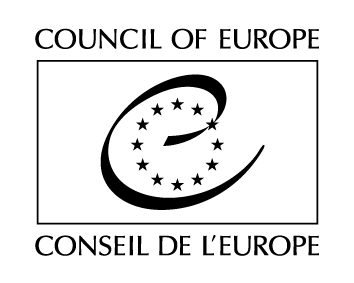 Serija pogodb Sveta Evrope - št. 213Protokol št. 15 o spremembi Konvencije o varstvu človekovih pravic in temeljnih svoboščin(Uradni list RS, št. 28/2017 z dne 2. 6. 2017)UvodDržave članice Sveta Evrope in druge visoke pogodbenice Konvencije o varstvu človekovih pravic in temeljnih svoboščin, podpisane v Rimu 4. novembra 1950 (v nadaljnjem besedilu: konvencija), podpisnice tega protokola, so se ob upoštevanju deklaracije, sprejete na Konferenci na visoki ravni o prihodnosti Evropskega sodišča za človekove pravice v Brightonu 19. in 20. aprila 2012, ter deklaracij, sprejetih na konferencah v Interlaknu 18. in 19. februarja 2010 ter v Izmirju 26. in 27. aprila 2011, ob upoštevanju mnenja št. 283 (2013), ki ga je 26. aprila 2013 sprejela Parlamentarna skupščina Sveta Evrope, glede na potrebo zagotoviti, da ima Evropsko sodišče za človekove pravice (v nadaljnjem besedilu: Sodišče) še naprej glavno vlogo pri varstvu človekovih pravic v Evropi, dogovorile: 1. člen Na konec uvoda konvencije se doda nova alineja, ki se glasi: "potrjujoč, da imajo visoke pogodbenice v skladu z načelom subsidiarnosti glavno odgovornost zaščititi pravice in svoboščine, opredeljene v tej konvenciji in njenih protokolih, ter da imajo pri tem polje proste presoje pod nadzorno pristojnostjo Evropskega sodišča za človekove pravice, ustanovljenega s to konvencijo," 2. člen 1. V 21. členu konvencije se doda novi drugi odstavek, ki se glasi: "Kandidati morajo biti mlajši od 65 let na dan, do katerega Parlamentarna skupščina zahteva seznam treh kandidatov na podlagi 22. člena." 2. Drugi in tretji odstavek 21. člena konvencije postaneta tretji in četrti odstavek. 3. Drugi odstavek 23. člena konvencije se črta. Tretji in četrti odstavek 23. člena postaneta drugi in tretji odstavek 23. člena. 3. člen V 30. členu konvencije se črta besedilo "če temu nobena od strani ne nasprotuje". 4. člen V prvem odstavku 35. člena konvencije se besedilo "v šestih mesecih" zamenja z besedilom "v štirih mesecih". 5. člen V točki b tretjega odstavka 35. člena konvencije se črta besedilo "in če na tej podlagi ni mogoče zavrniti nobene zadeve, ki je ni že prej ustrezno obravnavalo domače sodišče". Končne in prehodne določbe 6. člen 1. Ta protokol je na voljo za podpis visokim pogodbenicam konvencije, ki lahko izrazijo svoje soglasje, da jih zavezuje: a. podpis brez pridržka ratifikacije, sprejetja ali odobritve ali b. podpis s pridržkom ratifikacije, sprejetja ali odobritve, ki mu sledi ratifikacija, sprejetje ali odobritev. 2. Listine o ratifikaciji, sprejetju ali odobritvi se deponirajo pri generalnem sekretarju Sveta Evrope. 7. člen Ta protokol začne veljati prvi dan meseca po poteku treh mesecev od dneva, ko so v skladu z določbami 6. člena vse visoke pogodbenice konvencije izrazile svoje soglasje, da jih ta protokol zavezuje. 8. člen 1. Spremembe, ki jih uvaja 2. člen tega protokola, se uporabljajo le za kandidate na seznamih, ki jih visoke pogodbenice po 22. členu predložijo Parlamentarni skupščini po začetku veljavnosti tega protokola. 2. Sprememba, ki jo uvaja 3. člen tega protokola, se ne uporablja za nobeno nerešeno zadevo, pri kateri je pred dnevom začetka veljavnosti tega protokola ena od strani ugovarjala predlogu senata, da sodno pristojnost prepusti velikemu senatu. 3. 4. člen tega protokola začne veljati po poteku šestih mesecev od dneva začetka veljavnosti tega protokola. 4. člen tega protokola se ne uporablja za pritožbe, pri katerih je bila dokončna odločba po prvem odstavku 35. člena konvencije sprejeta pred dnevom začetka veljavnosti 4. člena tega protokola. 4. Vse druge določbe tega protokola se uporabljajo od dneva začetka njegove veljavnosti v skladu z določbami 7. člena. 9. člen Generalni sekretar Sveta Evrope uradno obvesti države članice Sveta Evrope in druge visoke pogodbenice konvencije o: a. vsakem podpisu, b. deponiranju vsake listine o ratifikaciji, sprejetju ali odobritvi, c. datumu začetka veljavnosti tega protokola v skladu s 7. členom in d. vsakem drugem dejanju, uradnem obvestilu ali sporočilu v zvezi s tem protokolom. V potrditev tega so podpisani, ki so bili za to pravilno pooblaščeni, podpisali ta protokol. Sklenjeno v Strasbourgu 24. junija 2013 v angleškem in francoskem jeziku, pri čemer sta besedili enako verodostojni, v enem izvodu, ki se hrani v arhivu Sveta Evrope. Generalni sekretar Sveta Evrope pošlje overjeno kopijo vsem državam članicam Sveta Evrope in drugim visokim pogodbenicam konvencije. 